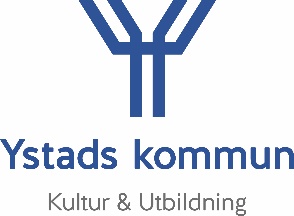 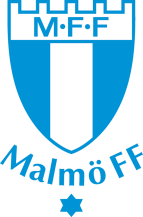 ANSÖKNINGSBLANKETT 
TILL FOTBOLLSAKADEMIN PÅ NORREPORTSKOLANDenna blankett fylls i av samtliga som är intresserade av fotbollsakademin. Om ni går på Ystads kommuns skolor idag MÅSTE ni även fylla i en vanlig skolvalsblankett där ni väljer skola. Alla som är intresserade är välkomna på ett informationsmöte den 11 dec 18.00 i Norreportskolans skolrestaurang. Den 22 januari är det provspel i Nils Holgerssons hallen i Skurup och därefter tas beslut kring vilka elever som blir antagna till akademin.
PERSONUPPGIFTER PÅ ELEVENElevens namn:	Elevens personnr: 	Elevens adress: 	Postnr: 	 Postort: 	Elevens telefonnr: 	
KONTAKTUPPGIFTER VÅRDNADSHAVARENamn på vårdnadshavare 1: 	E-post till vårdnadshavare: 	Telefon till vårdnadshavare: 	Namn på vårdnadshavare 2: 	E-post till vårdnadshavare: 	Telefon till vårdnadshavare: 	SKOLRELATERADE UPPGIFTER Nuvarande skola: 	Nuvarande klass: 	Ansvarig lärare/mentor på nuvarande skola: 	FÖRENINGSRELATERADE UPPGIFTERNuvarande klubb: 	Ev. position i laget: 	Nuvarande ansvarig tränare: 	Telefon till ansvarig tränare: 	Ungdomsansvarig på klubben: 	Vi/jag godkänner att skolsköterskan rekvirerar elevens hälsojournal från avlämnande skolas skolhälsovård/skolsköterska.Ja    Nej	
Elevens underskrift Underskrift (Vid gemensam vårdnad skall båda vårdnadshavarna underteckna blanketten)Blanketten skall vara Norreportskolan tillhanda senast 15 januari 2019.Datum          NamnteckningDatum         NamnteckningDatum         NamnteckningNamnförtydligandeNamnförtydligande